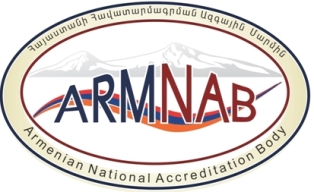 	«Հավատարմագրման ազգային մարմին» ՊՈԱԿ-ի տնօրեն` _____________________________                                                                                                             (անունը, ազգանունը)ՀԱՅՏԳՕՍՏ ԻՍՕ/ԻԷԿ 17043-2013 ստանդարտի պահանջներին համապատասխան խնդրում եմ հավատարմագրել ստորև նշված որակավորման ստուգում իրականացնող կազմակերպությանըԸնդհանուր տեղեկատվությունՀայտին կից ներկայացնում եմ հետևյալ փաստաթղթերը`	Հավատարմագրման ոլորտը,Հարցաթերթը,Կառավարման համակարգի փաստաթղթերի պատճենները (ԿՀ Ձեռնարկը, որակավորման ստուգման գործընթացը, այդ թվում՝ նշանակված արժեքների հայտնաբերման, չափագիտական հետևելիության, չափման անորոշության  գործընթացները, փաստաթղթավորված պլանի և հաշվետվության ձևաչափերը, բողոքարկման ընթացակարգը, նյութերի և ծառայությունների ընտրության ընթացակարգը, ոչ համապատասխան աշխատանքի հսկողության, կանխարգելիչ գործողության, ներքին աուդիտի և ղեկավարության կողմից վերլուծության ընթացակարգերը, քաղաքականությունները և այլն),Տեղեկատվություն որակավորման ստուգում իրականացնողի սենք(եր)ի վերաբերյալ, Տեղեկատվություն որակավորման ստուգման նմուշների վերաբերյալ,Տեղեկատվություն ստանդարտ (տիպային) նմուշներով հագեցվածության վերաբերյալ,Կիրառվող ստանդարտների, ընթացակարգերի ցանկը,Տեխնիկական ռեսուրսներով հագեցվածությունը (կիրառելիության դեպքում),Որակավորման ստուգում իրականացնող կազմակերպության անձնակազմը,Անձնակազմի որակավորման/վերապատրաստման դասընթացներին մասնակցությունը հավաստող փաստաթղթերի պատճենները, Տեղեկատվություն որակավորման ստուգում իրականացնողի կազմակերպական կառուցվածքի վերաբերյալ` ընդգծելով կազմակերպությունում դրա դիրքը,Իրավաբանական անձի գործունեության վերաբերյալ ընդհանուր տեղեկատվություն,Կազմակերպության կանոնադրության և ՀՀ Արդարադատության նախարարության Պետական ռեգիստրի գործակալության պետական միասնական գրանցամատյանից քաղվածքի կամ պետական գրանցման վկայականի պատճենները,Որակավորման ստուգում իրականացնողի սենք(եր)ի՝ անշարժ գույքի նկատմամբ իրավունքների պետական գրանցման վկայական(ներ)ի պատճեն(ներ)ը:Հայտատու կազմակերպության ղեկավար`  --------------------------       -----------------------
                                                                                                     (ստորագրությունը)                 (անունը, ազգանունը)«-----» ---------------- 20   թ.Հայտի գրանցման համարըՀամապատասխանության գնահատման մարմնի անվանումը ________________________________________________________________________________Որակավորման ստուգում իրականացնող կազմակերպության գործունեության իրականացման վայր(եր)ը, մասնաճյուղերի գործունեության իրականացման վայր(եր)ը (առկայության դեպքում)________________________________________________________________________________Հեռախոս__________________________  Ֆաքս _________________________________Էլեկտրոնային փոստի հասցեն _______________________________________
Ինտերնետային կայքէջի հասցեն _____________________________________	Որակավորման ստուգումն իրականացնող կազմակերպության ղեկավար _________________________________________________                                                                (անունը, հայրանունը, ազգանունը)Կապի համար պատասխանատու ____________________________________________
                                                                                     (անունը, ազգանունը, պաշտոնը)Հեռախոս _______________________________________Էլեկտրոնային փոստի հասցեն ____________________Կառավարման համակարգի պատասխանատու _______________________________________________________________________________
                                                               (անունը, ազգանունը, պաշտոնը)________________________________________________________________________________Որակավորման ստուգումն իրականացնողի աշխատակիցների թիվը _________Հայտատու կազմակերպության անվանումը և կազմակերպաիրավական ձևը ________________________________________________________________________________
Հայտատու կազմակերպության ղեկավար _____________________________________________________________________________                                                                        (անունը, ազգանունը)Հայտատու կազմակերպության իրավաբանական անձի գտնվելու վայրը/Ֆիզիկական անձի բնակության վայրի հասցեն_______________________________________________________________________________Հայտատու կազմակերպության բանկային հաշվեհամարը (տվյալները)____________________________________________________________________________	Արդյո՞ք լաբորատորիան հավատարմագրված է այլ հավատարմագրման մարմնի կողմից. Այո       ՈչԵթե «Այո», ներկայացնել հավատարմագրման վկայագրի և հավատարմագրման ոլորտի պատճենը:Հայտատուն հայտարարում է, որ.Ծանոթ եմ հավատարմագրման չափանիշներին, կանոններին և գործընթացին.Համաձայն եմ հավատարմագրման ամբողջ ժամանակահատվածում իրականացնել Հավատարմագրման ազգային մարմնի պահանջները հավատարմագրման վերաբերյալ.Երաշխավորում եմ ցանկացած տեսակի ճնշման բացառումը, այդ թվում`  կոմերցիոն, ֆինանսական, որը կարող է ազդել համապատասխանության գնահատման աշխատանքների արդյունքների վրա:Հայտատուն պարտավոր է.Մշտապես համապատասխանել հավատարմագրման չափանիշներին.Ստեղծել անհրաժեշտ պայմաններ գնահատումների իրականացումը ապահովելու համար.Կատարել հավատարմագրման պահանջները և ԻՍՕ/ԻԷԿ 17011 ստանդարտով սահմանված պարտավորությունները.Հավատարմագրման ազգային մարմնի պահանջի դեպքում տրամադրել անհրաժեշտ լրացուցիչ տեղեկատվություն.Անկախ հավատարմագրման արդյունքներից կատարել հավատարմագրման գործընթացի և հետագա հավատարմագրված լինելու հետ առնչվող բոլոր վճարումները: